 Yadkin-Pee Dee Water Management Group  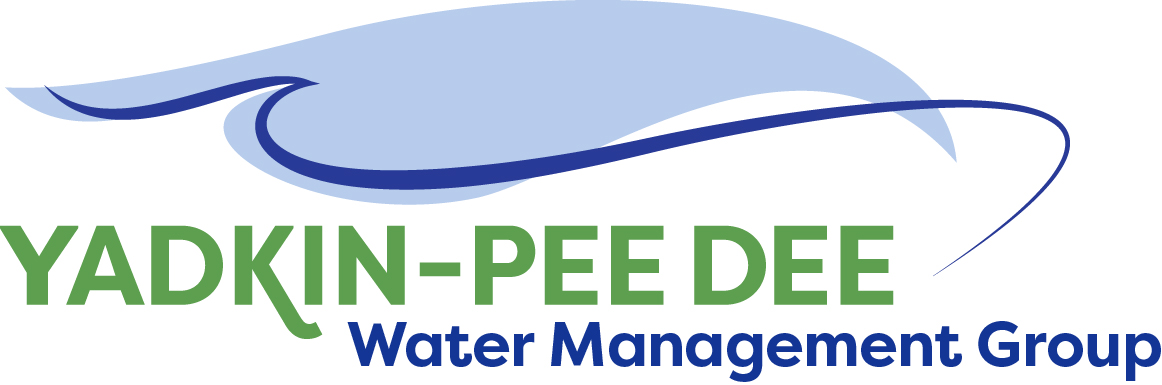                   AGENDAYadkin-Pee Dee Water Management Group Meeting12PM to 2:30PM, June 20, 2018Salisbury – Rowan Utilities1 Water Street, Salisbury, NCWelcome and Review of Agenda			       	Christie Putnam, ChairLunch will be providedApprove minutes from April 2018 meetingYPDWMG Goals for Hydrologic Technical Group 		Christie PutnamReview outcomes from meeting (discuss questions re: meeting notes)Discuss YPDWMG goals and positions for hydrologic modelingVolunteer to serve as YPDWMG liaison to Technical GroupReview timeline and next steps for Technical GroupYPDWMG Strategic Activities: HDR Proposal			Warren Miller/ AllYPDWMG financial update (Bill Brewer)Duke Energy Water Resource Fund Proposal updateReview and discuss HDR proposal (3 tasks)        	Administrative Items					        	Christie Putnam/ AllNominees for 2018-19 YPDWMG Chair and Vice ChairFountainworks proposal to provide management support to YPDWMGSeptember 12 joint presentation with CWWMG at Centralina COGGroup Member and Other Updates			        	AllRoundtable updates from individual members Discussion of Next Meeting Agenda		                     	All